ANNEX A to D.R. (APPLICATION)Attn: Magnifico Rettore dell'Università degli Studi di PerugiaUfficio ConcorsiP.zza dell’Università, 106123 I, the undersigned (surname and name)___________________________________________born in ______________________________________(province/district of ______________) on (Date of birth dd/MM/yyyy)_________________resident in ______________________________________(province/district of ___________) street address________________________________________________________________ postcode/ZIP__________Contact address chosen for the purposes of this competition:City_______________________________________(province/district of ________________)street address _______________________________________________________________ postcode/ZIP __________telephone number______________________ e-mail address__________________________certified e-mail address (PEC) ___________________________________________________HEREBY REQUESTto participate in the selection competition for the admission to the doctorate PhD course in:I declare, under my own responsibility, in accordance (and for all legal intents and purposes) with articles 46 and 47 of the D.P.R. (President of the Republic’s Decree) 28.12.2000 no. 445: that I am a citizen of _____________________________________________________ that I have an adequate knowledge of the Italian language	              (see footnote) that I have a University degree in ___________________________________________awarded on (conferral date dd/mm/yyyy) ________________by the University of__________________________________with a final grade of  ________________________________(Applicants who have obtained a qualification abroad must present an application for equivalence to the examining Commission in charge, said equivalence to be considered valid solely for the purposes of this selection, as detailed in Annex A/1) OR that I haven’t yet graduated but I am about to obtain, by October 31, 20a degree in _______________________________________________________________awarded by the University of _________________________________________________on (indicate the expected conferment date - dd/mm/yyyy)________________ that I know, for the purposes of the language test to take place during the interview, the following foreign language________________________________________(see footnote) that I wish to take the selection tests in a foreign language ________________ (see footnote) that for  ________________________(see footnote) that I commit to immediately communicate any changes in my residence or in the address that I have indicated as the contact address for all communications regarding this selection (see footnote) that I : _____________________________________________________________(see footnote)   	  that I do not have a formally certified disabilityOR     for applicants: I hereby declare that I am disabled/have a specific learning disability and thus require the following:in accordance with articles 16 and 20 of Law no.104/1992, as modified by Law no.17/1999, special assistance/aids to carry out the tests, in the following forms:______________________________________________________________in accordance with Law no.170/2010 with reference to specific learning disabilities, to be granted the following extra time to take the tests____________________________________________________(footnote) that I give my consent, should the Administration receive motivated request to access the records and official documents regarding the present procedure and the undersigned is the person against whom the request is made, to being sent in digital form via email, at the email address indicated in the present application, in accordance with article 3 of the D.P.R. 184/2006, of the copy of the access request, withstanding the possibility to challenge, with a rightful motivation, said request, also by email, within 10 days after having received the afore-mentioned communication (footnote) that I accept all of the terms and conditions contained within the Call for Applications (footnote).Furthermore I, the undersigned, include the following attachments to the application (footnote )1. Identity document_______________________________________________2. Form “B”___________________________3. Form “C” – Curriculum Vitae_______________________________________________4. _____________________________________________I, the undersigned, declare to be aware of the following:That this administration assumes no responsibility and shall not be liable for any postal or telegraphic delays or hurdles, regardless of the fact that they are caused by a third party, a fortuitous occurrence or circumstances beyond one’s control (force majeure) or in any occasion arising from an incorrect/missing indication of the address by the applicant or from failure on the candidate’s part to timely inform this administration of any changes in his/her address or other contact information.Of the penal sanctions in which the undersigned would incur in case of false declarations or those that contain data that no longer correspond to the truth, as foreseen by article 76 of the D.P.R. 28.12.2000, no. 445.Of article 75 of the D.P.R. 28.12.2000, no.445 regarding the relinquishment/loss of any benefits resulting from the action that is to be issued in the case that, following verification, the Administration were to find proof of false content in the above-mentioned declaration.That, after four months from the publication on the University online billboard of the decree stating the approval of the competition procedures (the deferral period for judicial Terms/limitation period is not to be considered), and within the following two months, provided that no litigations or controversies are in progress, the candidates can collect the certificates and publications sent to the University of Perugia. After this period has passed the Administration will proceed to delete the above-mentioned documents from its archives.The above-mentioned documentation can be returned directly to the applicant or by authorized proxy, according to article 11 of the Call for Applications.Should the Administration, at any stage of the selection proceedings, request it, the undersigned commits to certify the declarations reported in the admission application, under his/her own responsibility and with the appropriate documentation as provided for by the law.Place and date _________________	                                             Signature     NNEX A/1  D.R. (REQUEST FOR EQUIVALENCY TO AN ITALIAN ACADEMIC DEGREE)TO THE EXAMINING BOARD OF THE PhD COURSE IN ………………………………………………………………………………………………………………UNIVERSITA' DEGLI STUDI DI I, the undersigned (surname and name)___________________________________________born in ______________________________on (Date of birth dd/MM/yyyy)______________resident in __________________________________ in the province/district of ___________ street address________________________________________________________________ Postcode/ZIP__________Telephone number_____________________ E-mail address:__________________________certified e-mail address (PEC) ____________________________________Contact address chosen for the purposes of this competitive exam/selection:City________________________________________ province/district of ________________Street address _______________________________________________________________Postcode/ZIP ___________Telephone number_____________________ E-mail address:_________________________ certified e-mail address (PEC) ____________________________________HEREBY FORMALLY REQUESTThe recognition of the equivalency to an Italian degree of my qualification obtained abroad, for the sole purposes of the admission to the Doctorate PhD course in:_________________________________________________________________________For this purpose please find attached the following documents:  _________________________________________________________________(footnote) Place and date _________________Signature_________________________________ANNEX B OF D.R. SELF-CERTIFICATION STATEMENT(Art. 46 of D.P.R. 28.12.2000, no. 445)SELF-DECLARED AFFIDAVIT(Art. 47 of D.P.R. 28.12.2000, no.445)The undersigned:Surname _____________________________________Name__________________________(for women please indicate maiden name)born in __________________(province/district ___________) on (Date of birth dd/mm/yyyy ___________________resident in ______________________________________(province/district ______________) street adress________________________________________________________ no.______DECLARES-TO HAVE THE FOLLOWING QUALIFICATIONS:_________________________________________________________________________________________________________________________________________________________________________________________________________________________________LIKEWISE DECLARES- that the following documents, submitted in photocopy, conform to the originals ______________________________________________________________________________________________________________________________________________________ Finally DECLARES  - that what is stated in the C.V. is based on factual content and is trueThe undersigned declares to be aware of the penal sanctions in which he/she would incur should the declarations be untrue, mendacious or contain false data, in accordance with article 76 of the  D.P.R. 28.12.2000 no. 445.The undersigned declares to be aware of the contents of article 75 of the D.P.R. 28.12.2000, no.445 regarding the relinquishment/loss of any benefits resulting from the action that would follow in the case that, after performing background checks and verifications, the Administration were to find proof of mendacious and false contents in the above-mentioned declaration.The undersigned attaches a photocopy of his/her Identity Document. If the Identity document has expired, according with article 45 of D.P.R. 445/2000, the candidate must declare at the bottom of the photocopy of the ID that the data indicated in it have not changed since its date of issuance.______________________(place and date)Signature_______________________________________………………………………(Place and date)							……………………………………………………..					Signature Europeancurriculum vitaeformat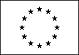 Personal informationName[ Surname, First Name, and, if applicable, other name(s) ]Address[ House number, street name, postcode, city, country ]TelephoneFaxE-mailNationalityDate of birth[ Day, month, year ]Work experience• Dates (from – to) [ Add separate entries for each relevant post occupied, starting with the most recent. ]• Name and address of employer• Type of business or sector• Occupation or position held• Main activities and responsibilitiesEducation and training• Dates (from – to)[ Add separate entries for each relevant course you have completed, starting with the most recent. ]• Name and type of organization providing education and training• Principal subjects/occupational skills covered• Title of qualification awarded• Level in national classification (if appropriate)Personal skillsand competencesAcquired in the course of life and career but not necessarily covered by formal certificates and diplomas.Mother tongue[ Specify mother tongue ]Other languages[ Specify language ]• Reading skills[ Indicate level: excellent, good, basic. ]• Writing skills[ Indicate level: excellent, good, basic. ]• Verbal skills[ Indicate level: excellent, good, basic. ]Social skillsand competencesLiving and working with other people, in multicultural environments, in positions where communication is important and situations where teamwork is essential (for example culture and sports), etc.[ Describe these competences and indicate where they were acquired. ]Organizational skills and competences Coordination and administration of people, projects and budgets; at work, in voluntary work (for example culture and sports) and at home, etc.[ Describe these competences and indicate where they were acquired. ]Technical skills and competencesWith computers, specific kinds of equipment, machinery, etc.[ Describe these competences and indicate where they were acquired. ]Artistic skillsand competencesMusic, writing, design, etc.[ Describe these competences and indicate where they were acquired. ]Other skills and competencesCompetences not mentioned above.[ Describe these competences and indicate where they were acquired. ]Driving licence(s)Additional information[ Include here any other information that may be relevant, for example contact persons, references, etc. ]AnnexesAnnexesAnnexes[ List any attached annexes to the Curriculum Vitae. ][ List any attached annexes to the Curriculum Vitae. ][ List any attached annexes to the Curriculum Vitae. ][I, the undersigned (surname and name)___________________________________hereby declare that this Curriculum Vitae states only true and factual content, according with articles 46 and 47 of D.P.R. 445/2000. I also declare to be aware of the penal sanctions in which I would incur should the declarations be untrue, mendacious or contain false data, in accordance with article 76 of the  D.P.R. 28.12.2000 no. 445. Additionally, I also declare to be aware of article 75 of the D.P.R. 28.12.2000, no.445 regarding the relinquishment/loss of any benefits resulting from the action that would follow in the case that, after performing background checks and verifications, the Administration were to find proof of mendacious and false contents in the above-mentioned declaration. I hereby attach, for this purpose, a copy of a currently valid ID document.[I, the undersigned (surname and name)___________________________________hereby declare that this Curriculum Vitae states only true and factual content, according with articles 46 and 47 of D.P.R. 445/2000. I also declare to be aware of the penal sanctions in which I would incur should the declarations be untrue, mendacious or contain false data, in accordance with article 76 of the  D.P.R. 28.12.2000 no. 445. Additionally, I also declare to be aware of article 75 of the D.P.R. 28.12.2000, no.445 regarding the relinquishment/loss of any benefits resulting from the action that would follow in the case that, after performing background checks and verifications, the Administration were to find proof of mendacious and false contents in the above-mentioned declaration. I hereby attach, for this purpose, a copy of a currently valid ID document.[I, the undersigned (surname and name)___________________________________hereby declare that this Curriculum Vitae states only true and factual content, according with articles 46 and 47 of D.P.R. 445/2000. I also declare to be aware of the penal sanctions in which I would incur should the declarations be untrue, mendacious or contain false data, in accordance with article 76 of the  D.P.R. 28.12.2000 no. 445. Additionally, I also declare to be aware of article 75 of the D.P.R. 28.12.2000, no.445 regarding the relinquishment/loss of any benefits resulting from the action that would follow in the case that, after performing background checks and verifications, the Administration were to find proof of mendacious and false contents in the above-mentioned declaration. I hereby attach, for this purpose, a copy of a currently valid ID document.